#BestBrewChallenge2016PARTICIPANT INFORMATION / TEILNEHMER-INFORMATIONPARTICIPANT INFORMATION / TEILNEHMER-INFORMATIONPARTICIPANT INFORMATION / TEILNEHMER-INFORMATIONPARTICIPANT INFORMATION / TEILNEHMER-INFORMATIONName of Brewery: 
Name der Brauerei: Name of Brewery: 
Name der Brauerei: Name of Brewery: 
Name der Brauerei: Name of Brewery: 
Name der Brauerei: Name of Brewmaster:
Name des Braumeisters: Name of Brewmaster:
Name des Braumeisters: Name of Brewmaster:
Name des Braumeisters: Name of Brewmaster:
Name des Braumeisters: Address: 
Adresse (Straße und Hausnummer) Address: 
Adresse (Straße und Hausnummer) Address: 
Adresse (Straße und Hausnummer) Address: 
Adresse (Straße und Hausnummer) Date: 
Datum: Date: 
Datum: Email: 
Email:Phone: 
Telefon: Website: 
Webseite:Website: 
Webseite:Facebook: Facebook:Twitter: Twitter:City: Ort:State/County: Bundesland:State/County: Bundesland:State/County: Bundesland:ZIP/Post Code: PLZ:Country: Land:Country: Land:Country: Land:BREWING LOG SHEET / SUDPROTOKOLLBeer name:						Brew date:Biername:                                                                                                       Brautag:           Beer style:						Brewer:Biersorte:                                                                                                        Brauer:Batch size:			Target OG/°P:		Brew number:Menge Ausschlagwürze:                           Zielextrakt:                               Sudnummer:MALTS AND SUPPLEMENTS / MALZ UND ZUSÄTZELb/Kg per hl		                                 Ingredients		                          Color (SRM/EBC)Schüttung in kg/hl                                                            Zutaten                                                                 FarbeMash type: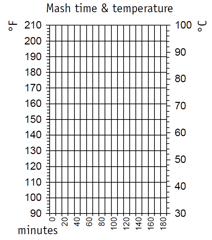 Maischverfahren:Volume of strike water (L/gal):Hauptguss (Liter)Volume of water for washing (L/gal):Nachguss (Liter):BOILING AND HOPPING / KOCHEN UND HOPFENGABEStart time:		                                                 End time:	Kochbeginn:                                                                                           Kochende:                              Oz/g/hl:                       Hop/seasoning:           % Acid:                    IBU              Addition timeHopfenmenge:                   Hopfensorte:                         % Alphasäure BE:                                 Zeitpunkt Hopfengabe                      Gravity (°P):				Whirlpool time:Stammwürze:                                                               Whirlpoolrast Dauer:FERMENTATION / GÄRUNGFermenter:		Wort volume: 		Start date: 		Type of yeasts:	Fermenter:                                 Bierwürzevolumen:                Startdatum:                                Hefetypen:Fermentation temp. (°C/F):			residual extract (°P):Gärtemperatur ((°C/F):                                                                Restextrakt (°P):                     